   Nr./Br. 04-056/24-719/4                                                                                              Tuz – Tuzi, 14.03.2024. godine_____________________________________________________________________________Në bazë të nenit 17 të Vendimit mbi kriteret, mënyrën dhe procedurën e ndarjes së mjeteve organizatave joqeveritare („Fleta zyrtare e Malit te Zi- dispozitat komunale”, nr. 041/19, 010/21, 016/21) Komisioni për ndarjen e mjeteve OJQ, shpallKONKURS PUBLIK për ndarjen e mjeteve organizatave joqeveritare për vitin 2024Lëndë e Konkursit është ndarja e mjeteve nga Buxheti i Komunës së Tuzit organizatave joqeveritare për projekte të cilat realizohen në territorin e Komunës së Tuzit.Të drejtë pjesëmarrjeje në Konkurs kanë organizatat joqeveritare të cilat janë të regjistruara në Mal të Zi, me seli në Komunën e Tuzit.Kryetari i Komunës së Tuzit, me Vendimin mbi përcaktimin e fushave prioritare dhe shumës së mjeteve për financimin e projekteve të OJQ-ve për vitin 2024, akti nr. 01-056/23-8172/1 prej më 14.12.2023 përcaktoi fushat e mëposhtme prioritare:-Ekologiia, mbrojtja e mjedisit,-Mbrojtja e fëmijëve me aftësi të kufizuara;-Mbrojtja dhe promovimi i të drejtave të njeriut dhe të pakicave;-Mbrojtja sociale dhe e fëmijëve;-Barazia gjinore;-Zgjidhja e problemeve të të rinjve.-Trashegimia kulturore dhe kujdesi për trashegiminë historike.Shuma e mjeteve për vitin 2024 caktohet në sasinë prej 30.000.00e, për financimin e projekteve dhe programeve të organizatave joqeveritare.Organizata joqeveritare dorëzon fletëparaqitjen në Konkurs, në afat prej 30 ditësh nga dita e shpalljes së tij, në formën e paraparë dhe me dokumentacionin e nevojshëm.Fletëparaqitja dorëzohet pranë Komisionit në zarf të vulosur në arkivin e Komunës së Tuzit.Krahas fletëparaqitjes, dorëzohet:Aktvendimi mbi regiistrimin në regiistrin e organizatave joqeveritare me seli në Komunën e Tuzit;Projekti me të cilin organizata konkuron për ndarjen e mjeteve;Raportin mbi projektet e realizuara për vitin paraprak, përfunduar me ditën e shpalljes së konkursit;Të dhëna për përvojën e të punësuarve, gjegjësisht vullnetarëve në organizata joqeveritare në punë të ngjashme;Propozimet e ekspertëve nga fushat relevante - nëse i posedon;Deklaratën se organizata joqeveritare projektin e kandiduar nuk e ka dorëzuar tek ndonjë donator tjetër në shqyrtim në periudhën e mëparshme ose në kohën e dorëzimit në konkurs të Komunës;Deklarata e personit të autorizuar se nuk janë fituar mjete të tjera nga donator të tjerë për projektin ose një pjesë të projektit i cili kandidohet dhe i cili përmban rregulloren për pranimin e përgjegiësisë;Versioni i printuar dhe elektronik i projektit në CD.Projekti duhet të permbajë:Emrin e projektit;Emërtimin e organizatës joqeveritare (selinë, numrin e telefonit - faks - e- mail, numrin e të punësuarve, qëllimet e organizatës);Kategorinë, fushën prioritare të projektit;Qëllimet e projektit (ne cilën mënyrë kontribuon projekti në zgjedhjen e problemeve);Përshkrimi i problemit;Përshkrimi i grupit qëllimor;Afati për realizimin e projektit,Përshkrimi i lidhjes së projektit me politikat publike (strategjitë, planet aksionare, aktet ligjore dhe nënligjore) ne fushën e cekur të cilën e ka sjellë Komuna ose shteti; Përshkrimin detajor te projektit (të përshkruhet sipas segmenteve dhe sipas mundësisë të kuantifikohen të gjitha aktivitetet e projektit dhe dinamika e realizimit tö projektit), së bashku me dokumentacionin percjellës eventual te nevojshëm skica, plane, vizatime fotografi, simulime kompjuterike, prezantim në CD dhe ngjashëm);Buxheti i projektit dhe shuma e mjeteve per te cilat konkurohet, shuma e mjeteve personale si dhe shuma e mjeteve të cilat për të njëjtin program janë miratuar nga ana e donatorëve të tjerë nëse ka këso mjetesh të miratuara;Mënyra e përcjelljes dhe përllogaritjes së suksesit të realizimit te projektit; Qëndrueshmeria e projektit;Përshkrim i shkurtër i projekteve te realizuara në vitin paraprak;Përshkrim i shkurter i organizatës partnere dhe projekteve të realizuara ne vitin paraprak (nese ka);Personi i autorizuar (përgjegjës) për realizimin e projektit (emri dhe mbiemri, adresa, telefoni, e - mail);Të dhënat mbi anëtarët e organeve drejtuese te organizatës; Numri i xhiro-llogaris dhe NIT i organizatës.Shuma maksimale e mjeteve të shpërndara për një organizatë joqeveritare e cila e kandidon projektin nuk mund te kalojë shumën e 20 % te shumës së përgjithshme te buxhetit Komunal te paraparë për organizatat joqeveritare, kur përjashtohen organizatat joqeveritare me status te veçantë.Shuma minimale e mjeteve që do ti ndahet organizatës joqeveritare nëse projekti i saj do të miratohet nga ana e Komisionit, sipas rregullit nuk mund të jetë më e vogel se 80 % e shumës së kërkuar për financimin e atij projekti.Kryetari i komunës lidh kontratë me organizatën joqeveritare me të cilën rregullohen të drejtat e ndërsjella dhe detyrimet, mënyra e shfrytëzimit të mjeteve, raportimi dhe mbikëqyrja e realizimit të projektit me afat prej 30 ditësh nga dita e publikimit të Vendimit.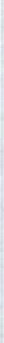 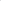                     KOMISIONI PËR NDARJEN E MJETEVE ORGANIZATAVE JOQEVERITARE